Κανονισμός Πρακτικής ΆσκησηςΟι φοιτητές του Τμήματος, για την λήψη του πτυχίου τους προαιρετικά μπορούν να διενεργήσουν Πρακτική Άσκηση κατά το τελευταίο εξάμηνο των σπουδών τους, και ισοδυναμεί όσο ένα μάθημα (6 Δ.Μ.) στη δήλωσή του φοιτητή. Η Πρακτική Άσκηση αποτελεί σημαντικό τμήμα  της εκπαιδευτικής διαδικασίας, με στόχο την άμεση διασύνδεση της θεωρίας με την πράξη και υλοποιείται σε φορείς δημόσιους ή ιδιωτικούς (δημόσιοι οργανισμοί, εταιρείες, τουριστικές επιχειρήσεις, ξενοδοχεία  κτλ.).Η πρακτική άσκηση λαμβάνει κανονικά βαθμολογία από τον επόπτη Καθηγητή. Tο Τμήμα ανακοινώνει προσκλήσεις εκδήλωσης ενδιαφέροντος στις οποίες αναγράφονται τι είδους θέσεις πρακτικής άσκησης αφορά η εν λόγω πρόσκληση. Κάθε πρόσκληση εκδήλωσης ενδιαφέροντος για θέσεις πρακτικής άσκησης,  αποστέλλεται στη λίστα ηλεκτρονικού ταχυδρομείου των προπτυχιακών φοιτητών.  	Προϋποθέσεις Πρακτικής ΆσκησηςΟ φοιτητής να είναι 7ο και άνω εξάμηνοΝα έχει συγκεντρώσει τουλάχιστον 160 Δ.Μ. από υποχρεωτικά και επιλογής μαθήματα.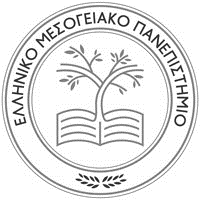 Ελληνικό Μεσογειακό ΠανεπιστήμιοΤμήμα Λογιστικής & ΧρηματοοικονομικήςΤίτλος ΜαθήματοςΠρακτική ΆσκησηΔιάρκεια3 μήνεςΔιδακτικές μονάδες6Τυπικό εξάμηνο διδασκαλίας8o